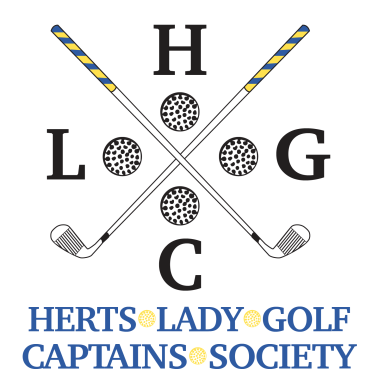 SUMMER MEETINGMonday 4th July 2022 at Letchworth Golf ClubLetchworth Lane, Letchworth Garden City. SG6 3NQ, Tel.: 01462 683203Coffee/tea will be provided before play (the kitchen will be open for you to buy food)A two course meal  after play and changing is optionalFood will be provided on a rolling basis as you come in. Prizes will be forwarded on after the event.Buggies, if required, should be arranged directly with the club.It would be appreciated if you could wear Society colours (yellow and blue) at the meeting.Entries will be taken on a first come, first served basis BUT we would appreciate application forms as early as possible please, to allow enough tee times to be booked to avoid disappointment.The start sheet will be sent to all players email addressesPay by bank transfer to HLGCS by the closing date Sort code: 30-99-31 Account Number: 00170701 Or send a cheque made payable to HLGCS:Sue Roberts, 4 Wellingham Avenue, Hitchin, Herts., SG5 2UJEmail: sueroberts147@hotmail.comTeams of 4 with 3 scores to count and all scores on holes 9 & 18. 100% of course handicap. Entries accepted to closing date of 13th June 2022.Enter in pairs and if you wish to play with another pair, please enter all 4 names on the form. £45 per player. Tee times from 12 noon.Please state any dietary requirements:Vegetarian				Gluten Free				Other needsPLEASE NOTE – no refund will be given after the closing date and entries will not be accepted unless the membership subscription for 2022 has been paidPlayer 1 & H’cap IndexPlayer 3 & H’cap IndexCurrent clubCurrent clubEmailEmailPlayer 2 & H’cap IndexPlayer 4 & H’cap IndexCurrent clubCurrent clubEmailEmailIf paying by bank transfer, please state date of payment and name of payee:If paying by bank transfer, please state date of payment and name of payee:If paying by bank transfer, please state date of payment and name of payee:If paying by bank transfer, please state date of payment and name of payee: